                                                                     Dillon School District Four                                                                                   2016 Test Results				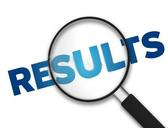 